18.08.2021                                    г. Зеленогорск                                        № 1237-рО проведении капитального ремонта общего имущества в многоквартирных домах, расположенных на территории города Зеленогорска, собственники помещений в которых формируют фонд капитального ремонта на счете регионального оператора и не приняли решение о проведении капитального ремонта общего имущества в этих многоквартирных домах, в 2021 - 2022 годах	В соответствии с частью 6 статьи 189 Жилищного кодекса Российской Федерации, Законом Красноярского края от 27.06.2013 № 4-1451 «Об организации проведения капитального ремонта общего имущества в многоквартирных домах, расположенных на территории Красноярского края», постановлением Правительства Красноярского края от 11.06.2019 № 303-п «Об утверждении краткосрочного плана реализации региональной программы капитального ремонта общего имущества в многоквартирных домах, расположенных на территории Красноярского края, утвержденной постановлением Правительства Красноярского края от 27.12.2013 № 709-п, на 2020 – 2022 годы», учитывая письма Регионального фонда капитального ремонта многоквартирных домов на территории Красноярского края от 02.06.2021 № 3610/2021 «О проведении капитального ремонта», от 07.07.2021 № 4615/2021 «Об утверждении предложений регионального оператора по краткосрочному плану», руководствуясь Уставом города Зеленогорска,Провести в 2021 - 2022 годах капитальный ремонт общего имущества в многоквартирных домах, расположенных по адресам:- Красноярский край, город Зеленогорск, ул. Калинина, д. 11; - Красноярский край, город Зеленогорск, ул. Парковая, д. 54,собственники помещений в которых формируют фонд капитального ремонта на счете регионального оператора и не приняли решение о проведении капитального ремонта общего имущества в этих многоквартирных домах (далее – собственники помещений), согласно приложению к настоящему распоряжению.Муниципальному казённому учреждению «Служба единого заказчика-застройщика» уведомить собственников помещений о принятии настоящего распоряжения с использованием государственной информационной системы жилищно – коммунального хозяйства.Настоящее распоряжение вступает в силу в день подписания и подлежит опубликованию в газете «Панорама».Контроль за выполнением настоящего распоряжения возложить на первого заместителя Главы ЗАТО г. Зеленогорска по жилищно-коммунальному хозяйству, архитектуре и градостроительству.Глава ЗАТО г. Зеленогорска			   		            М.В. СперанскийПриложение к распоряжениюАдминистрации ЗАТО г. Зеленогорска от 18.08.2021 № 1237-рПроведение капитального ремонта общего имущества в многоквартирных домах, расположенных на территории города Зеленогорска, собственники помещений в которых формируют фонд капитального ремонта на счете регионального оператора и не приняли решение о проведении капитального ремонта общего имущества в этих многоквартирных домах, в 2021 – 2022 годах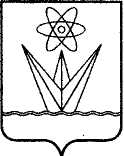 АДМИНИСТРАЦИЯЗАКРЫТОГО АДМИНИСТРАТИВНО – ТЕРРИТОРИАЛЬНОГО ОБРАЗОВАНИЯ  ГОРОДА  ЗЕЛЕНОГОРСКА КРАСНОЯРСКОГО КРАЯР А С П О Р Я Ж Е Н И Е№ п/пИсточник финансирования капитального ремонтаАдресПеречень работ по капитальному ремонтуСрок начала работ по капитальному ремонту, год Объем услуг и (или) работ по капитальному ремонту общего имущества многоквартирного домаСтоимость услуг и (или) по капитальному ремонту общего имущества многоквартирного дома, руб.12345671.Средства собственников, вносимые на счет регионального оператораг. Зеленогорск, ул. Калинина, д. 11Ремонт системы теплоснабжения, горячего и холодного водоснабжения2021 - 20222697 п. м3 579 563,062.Средства собственников, вносимые на счет регионального оператораг. Зеленогорск, ул. Парковая, д. 54Ремонт крыши2021 - 20223905,60 кв. м47 917 266,90